Детское экологическое движение 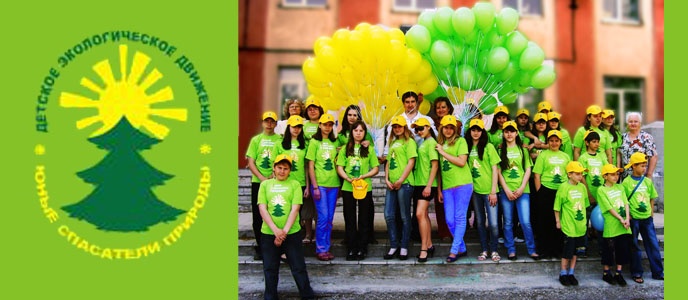 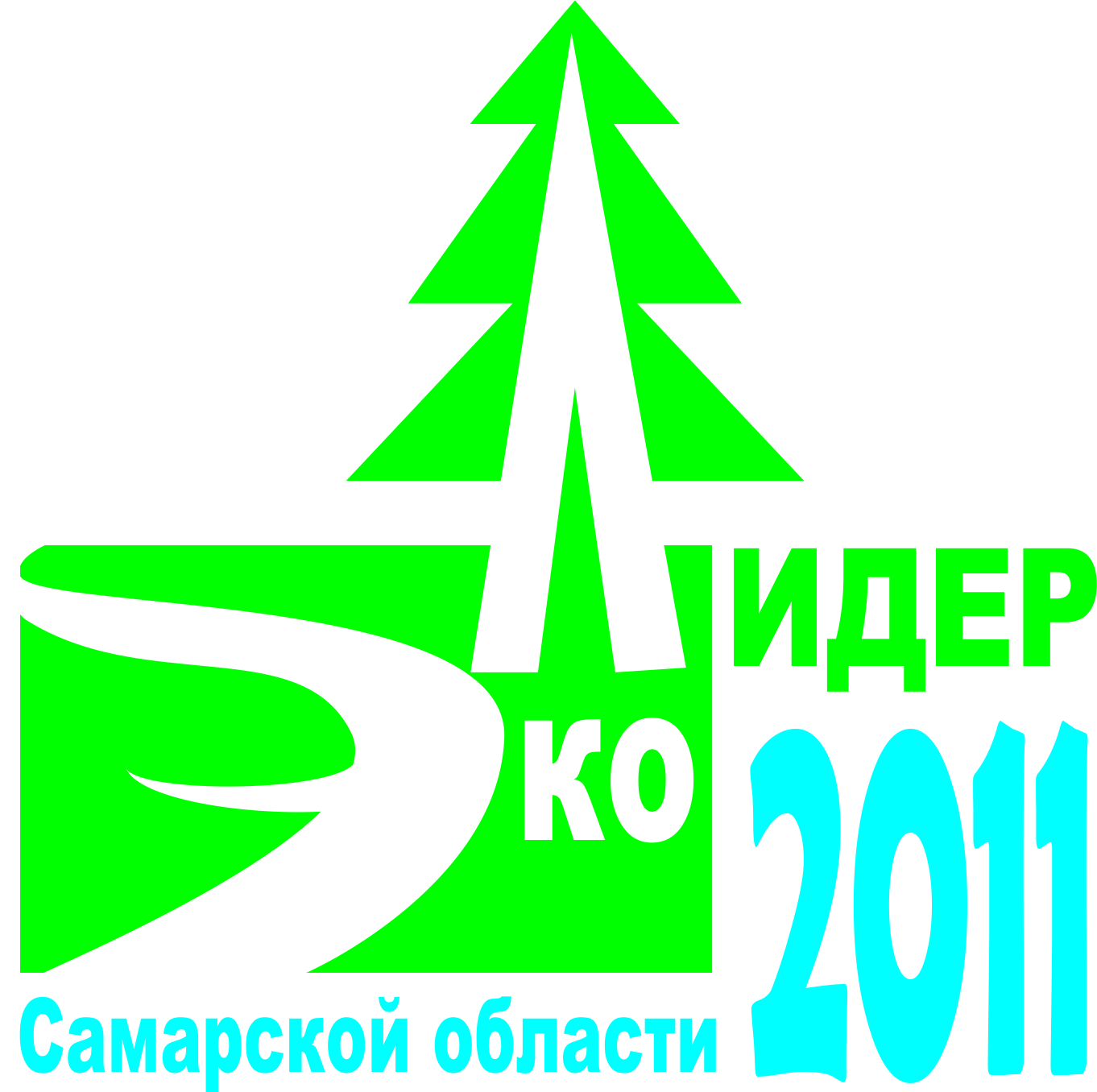 «Юные спасатели природы» г.о. Новокуйбышевск        С 20 января по 20 февраля 2017 годаПРОВОДИТСЯ ГОРОДСКАЯ экологическая АКЦИЯ               «КОРМУШКА»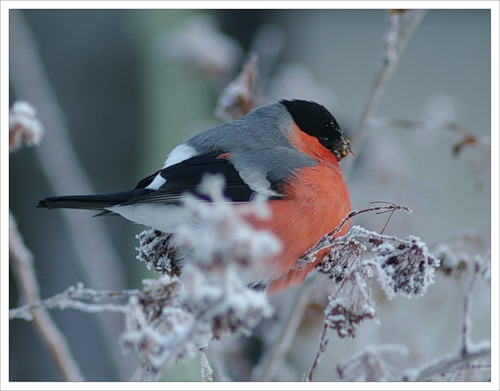 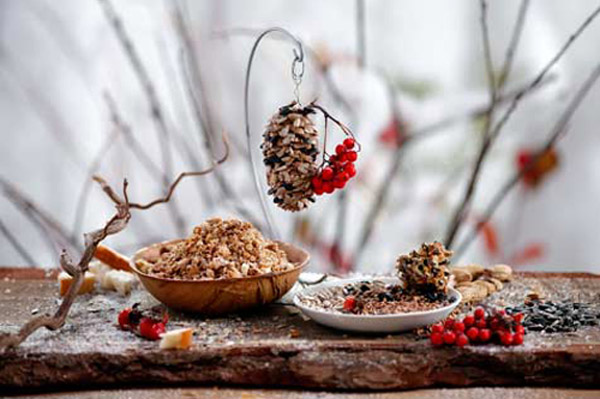 Детское экологическое движение «Юные спасатели природы» г.о. Новокуйбышевскгородская экологическая акция «Кормушка»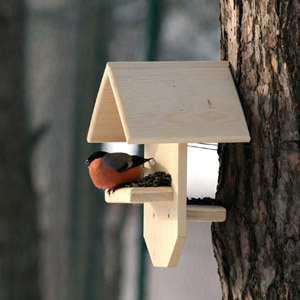 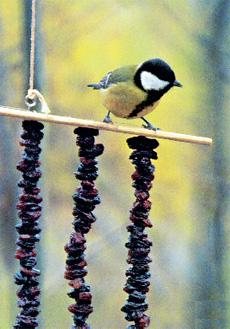 